Председателю приемной комиссии
Ректору НИУ МГСУ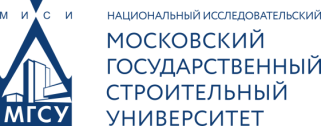 П.А. АкимовуЗАЯВЛЕНИЕ О ПРИЕМЕПрошу принять меня на обучение на первый курс в НИУ МГСУ по образовательным программам высшего образования по конкурсам в соответствии с нижеуказанными условиями поступления и основаниями приема.О себе сообщаю следующие сведения:Адрес постоянной регистрации* (по паспорту):Контактные данные:*указанный адрес постоянной регистрации и адрес электронной почты могут быть использованы НИУ МГСУ для направления юридически значимых сообщений в соответствии с Правилами внутреннего распорядка обучающихся НИУ МГСУ.Сведения об имеющемся образовании (отметить галочкой):Документ об образовании и квалификации:Потребность в предоставлении места в общежитии в период обучения (отметить галочкой): Способ возврата оригиналов документов в случае непоступления (отметить галочкой):Поступление в пределах квоты (отметить галочкой):К заявлению о приеме прилагаю перечень документов, подтверждающих особые права при приеме:Индивидуальные достижения: К заявлению о приеме прилагаю перечень документов, подтверждающих индивидуальные достижения:Основания приема: прохожу вступительные испытания: Специальная дисциплина.Подтверждаю ознакомление со следующей информацией: правилами приема на обучение, уставом НИУ МГСУ, со сведениями о дате предоставления и регистрационным номере лицензии на осуществление образовательной деятельности, свидетельством о государственной аккредитации, с образовательными программами и другими документами, регламентирующими организацию и осуществление образовательной деятельности, правилами внутреннего распорядка обучающихся НИУ МГСУ, иными локальными нормативными актами.Подтверждаю следующие факты:согласие на обработку моих персональных данных (прилагается);ознакомление с информацией о необходимости указания в заявлении о приеме достоверных сведений и представления подлинных документов;при поступлении на обучение на места в рамках контрольных цифр приема:при поступлении на обучение по программам подготовки аспирантуры – отсутствие у поступающего диплома об окончании аспирантуры, диплома об окончании адъюнктуры,свидетельства об окончании аспирантуры, свидетельства об окончании адъюнктуры, диплома кандидата наук.
Подтверждаю достоверность предоставленных мною данных в заявлении о приеме.Участвую в следующих конкурсах:Подтверждаю достоверность предоставленных мною данных в заявлении о приеме.Фамилия:Имя:Отчество:Дата рождения:Пол:Гражданство:Документ, удостоверяющий личность и гражданство:Серия:,номер:,когда выдан:Код подразделения:–Кем выдан:Место рождения:Государство:Регион:Район:Населенный пункт (город, поселок, деревня):Почтовый индекс:Адрес фактического проживания:Номер(а) телефона:E-mail*:Уровень образования:высшееСерия и номер:Дата выдачи:Наименование образовательной организации (полностью):Общежитие требуетсяПотребность в общежитии отсутствуетЛичноЧерез операторов почтовой связи общего пользованияУчавствую в конкурсе на места, выделенные в рамках квоты целевого приемаПредоставленыОтсутствуютСпециальные условия при прохождении вступительных испытанийВ связи с ограниченными возможностями здоровья или инвалидностью прошу обеспечить специальные условия при прохождении вступительных испытаний: Основания (документы и их реквизиты):ФИО поступающегоподписьдатаНАУЧНЫЕ СПЕЦИАЛЬНОСТИ АСПИРАНТУРЫ(необходимо проставить цифры 1 2 3 4 и т.д.…. - приоритетности зачисления по различным условиям поступления )Форма обучения (поставьте галочку)Форма обучения (поставьте галочку)НАУЧНЫЕ СПЕЦИАЛЬНОСТИ АСПИРАНТУРЫ(необходимо проставить цифры 1 2 3 4 и т.д.…. - приоритетности зачисления по различным условиям поступления )ОчнаяОчнаяНАУЧНЫЕ СПЕЦИАЛЬНОСТИ АСПИРАНТУРЫ(необходимо проставить цифры 1 2 3 4 и т.д.…. - приоритетности зачисления по различным условиям поступления )БюджетКонтракт1.1.8. Механика деформируемого твердого тела1.2.2. Математическое моделирование, численные методы и комплексы программ1.6.21. Геоэкология2.1.1. Строительные конструкции, здания и сооружения2.1.2. Основания и фундаменты, подземные сооружения 2.1.3. Теплоснабжение, вентиляция, кондиционирование воздуха, газоснабжение и освещение2.1.4. Водоснабжение, канализация, строительные системы охраны водных ресурсов2.1.5. Строительные материалы и изделия  2.1.6. Гидротехническое строительство, гидравлика и инженерная гидрология2.1.7. Технология и организация строительства2.1.9. Строительная механика2.1.11. Теория и история архитектуры, реставрация и реконструкция историко-архитектурного наследия 2.1.12. Архитектура зданий и сооружений. Творческие концепции архитектурной деятельности2.1.13. Градостроительство, планировка сельских населенных пунктов2.1.14. Управление жизненным циклом объектов строительства  2.1.15. Безопасность объектов строительства2.5.11. Наземные транспортно-технологические средства и комплексы 2.5.21. Машины, агрегаты и технологические процессы2.6.17. Материаловедение5.2.3. Региональная и отраслевая экономикаФИО поступающегоподписьдата